caricMA {English Language & Literature} 1995 (CALICUT UNIVERSITY)              MA {English Language & Literature} 1993(CALICUT UNIVERSITY)              )Pree-degree in Biology Science 1990        Govt. Brennen College                  S.S.L.C 1988Anjarakandy High School                  Other Qulaifications:Junior Diploma in Cooperation.MS Office.Details of Experience:2018 till Present: Freelance translator and Spoken English TrainerJuly 2009-  till August 2018 as Online Advisor for www.englishtown.com in Photon Interactive Pvt Ltd.Teaching communication and writing skills for foreign students of English including business management English and Presentation skills. June 1999  to 2009- Administrative Assistant in S&N Insnet Educational Pvt LtdExperience in  administrative jobs and giving training in communicative English.Declaration:                    I, Sreelatha  Jayaprakash, hereby declare that all the details mentioned above are true to the best of my knowledge and I assure you that I will do my level best if I get an opportunity to work with you.                                                                                                                                 Sreelatha JayaprakashSreelatha  Jayaprakash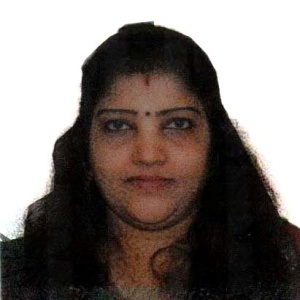 Email:sreesishil@gmail.comPresent Address:Bhavana,PO NirmalagiriKeralaPin-670701  - +918281664416Personal Data:Name:    Sreelatha  JayaprakashHusband’s Name:  KC JayaprakashDate of Birth:   20May1973Sex:  FemaleReligion & Caste : Hindu,VaniyaMarital Status:   MarriedNationality:	  IndianLanguages: 	  English,Malayalam, Hindi, TamilHobbies And Interests: Reading, Playing Chess and listening to musicAcademic Credentials